                                               Приложение №4.11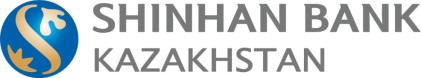 К правилам работы отдела клиентского сервисаАО «Шинхан Банк Казахстан»Информационный Чек-лист, определяющий список документов для открытия банковского счетадля юридических лиц-нерезидентов Республики Казахстан Предоставляются оригиналы либо нотариально заверенные копии документов, либо копии документов с проставление апостиля или в легализованном порядке, установленном международными договорами, ратифицированными Республикой Казахстан. Документы должны быть предоставлены на государственном или русском языке или в установленном порядке нотариально заверенные переводом на государственный или русский язык.В зависимости от видов открываемых счетов и правосубъектности клиента Банк вправе потребовать предоставления дополнительных документов, если это прямо установлено законодательством Республики Казахстан или Банком.1Заявление об открытии банковского счета (банковская форма, заполняемая компанией-заявителем);2Документ с образцами подписей и оттиска печати (не требуется проставление оттиска печати при ее отсутствии у юридического лица);3Копия  регистрационного свидетельства о регистрации  клиента в качестве налогоплательщика;4Оригинал или нотариально удостоверенная копия выписки из торгового реестра либо другой документ аналогичного характера, содержащий информацию об органе, зарегистрировавшем юридическое лицо-нерезидента, регистрационном номере, дате и месте регистрации, об адресе местонахождения юридического лица;5Документы, подтверждающие полномочия лиц, указанных в документе с образцами подписей и оттиска печати (протокол/решение, приказ);6Копия(-и) документа(-ов), удостоверяющего(-их) личность лица(лиц), уполномоченного(-ых) подписывать платежные документы при совершении операций, связанных с ведением банковского счета клиента (распоряжением деньгами на банковском счете) в соответствии с документом с образцами подписей и оттиска печати.7Анкета юридического лица по установленной банком форме8Документы, удостоверяющие личность либо подтверждающие факт прохождения государственной регистрации (перерегистрации) учредителей (участников) юридического лица (за исключением документов учредителей (участников) акционерных обществ, а также хозяйственных товариществ, ведение реестра участников которых осуществляется единым регистратором), а также документы, удостоверяющие личность бенефициарных собственников юридического лица (за исключением случаев, когда бенефициарный собственник является учредителем (участником) юридического лица и выявлен на основании выписки из реестра акционеров (участников)9Учредительные документы и (или) выписка из реестра держателей ценных бумаг